Module 4 - BackgroundDiscrimination and Affirmative Action 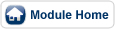 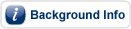 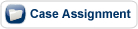 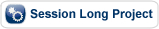 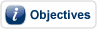 CLICK HERE for a video on DiscriminationFor Dr. Gold's written explanation of the utilitarian and deontological perspectives on Affirmative Action, Click Here.Required ReadingFrom Proquest in the CyberLibrary: Please Read:Allen, R. (2003).  Examining the implementation of affirmative action in law enforcement.  Public Personnel Management, 32(3), 411. http://proquest.umi.com/pqdweb?index=0&did=423651811&SrchMode=1&sid=13&Fmt=4&VInst=PROD&VType=PQD&RQT=309&VName=PQD&TS=1236293883&clientId=29440Ball, C., & Haque, A. (2003).  Diversity in religious practice: Implications of Islamic values in the public workplace.  Public Personnel Management, 32(3), 315. http://proquest.umi.com/pqdweb?index=0&did=423652061&SrchMode=1&sid=14&Fmt=4&VInst=PROD&VType=PQD&RQT=309&VName=PQD&TS=1236294017&clientId=29440Affirmative action requirements
Charles J Muhl. Monthly Labor Review. Washington: Jan 1999. Vol. 122, Iss. 1; p. 48 (2 pages)http://proquest.umi.com/pqdweb?index=9&did=40292833&SrchMode=2&sid=6&Fmt=3&VInst=PROD&VType=PQD&RQT=309&VName=PQD&TS=1236292443&clientId=29440Gilbert, J.A., Stead, B.A., & Ivancevich, J.M. (1999). Diversity management: A new organizational paradigm. Journal of Business Ethics, 21(1), 61-76. http://proquest.umi.com/pqdweb?index=14&did=43694097&SrchMode=1&sid=13&Fmt=4&VInst=PROD&VType=PQD&RQT=309&VName=PQD&TS=1241023634&clientId=29440Optional MaterialThe following is a listing of sites with detailed information on Affirmative Action.  Some sites provide information on the moral issues involved.  Others present the legal and historical perspective.  Some will link you to corporate and institutional policies.  But be careful, there is a LOT of material here and I don't want you to drown in it.  Be judicious and find what you need in order to help you explain you answer to the case and SLP.You are only required to visit the first link.  At the AAD Project you will find more than enough information.  Use the remainder of the links to help direct your research when you need. Click here: The Affirmative Action and Diversity Project: A Web Page for Research (2007). Retrieved on August 29, 2007 from http://aad.english.ucsb.edu/The AAD Project represents a variety of viewpoints.  They wisely shy away from the simple minded for and against kind of thinking to expose the various facets of this complicated issue.  (and I am not just saying this since it is my alma mater!)  Use this page to delve deeper into, definitions, the current state of Affirmative Action, legal rulings, and issues like merit, quotas, and culture.Go here and search the site for information pertaining to the case.  There is a LOT there.The American Association for Affirmative Action is the association of professionals managing affirmative action, equal opportunity, diversity and other human resource programs. Click here:  The American Association for Affirmative Action (2007). Retrieved 2009 fromhttp://www.affirmativeaction.org/Click here: HR Guide to the Internet (2007). Retrieved 2009 http://www.hr-guide.com/data/074.htm  
Policies from other Institutions
Links to policy programs for different businesses institutions.Government AgenciesBLS   Bureau of Labor Statistics

DOL   Department of Labor

EEOC Equal Employment Opportunity Commission

OFCCP Office of Federal Contract Compliance Programs

U.S. Census Bureau (2007). Retrieved 2009 http://www.census.govRegulations and Executive OrdersCivil Rights Act of 1964 (2007). Retrieved 2009 http://www.dol.gov/oasam/regs/statutes/2000e-16.htm 

Executive Order 11246  (2007). Retrieved 2009 http://www.dol.gov/esa/regs/statutes/ofccp/eo11246.htm 

Executive Order 11246 Fact Sheet (2007). Retrieved 2009 http://www.dol.gov/esa/regs/compliance/ofccp/aa.htm 


Important CasesUniversity of California Regents v. Bakke "Reverse discrimination" (1978)  (2007). Retrieved 2009 http://www.findlaw.com/cgi-bin/getcase.pl?court=US&vol=438&invol=265 

Steelworkers v. Weber Affirmative action in employment (1979)  (2007). Retrieved on August 2009 http://www.findlaw.com/cgibin/getcase.pl?court=US&vol=443&invol=193 

Richmond v. J. A. Croson Co. Issues regarding Government Contracting 'set asides'. Click here: Richmond v. J. A. Croson Co. (2007). Retrieved 2009 http://www.findlaw.com/cgi-bin/getcase.pl?court=US&vol=488&invol=469 

Adarand Constructors, Inc. v. Pe?a Changing standards for affirmative action (1995) Click here: Adarand Constructors, Inc. v. (2007). Retrieved 2009 http://www.findlaw.com/cgi-bin/getcase.pl?court=US&vol=000&invol=U10252